Adeus!  (Adeus!)  Adeus!  (Adeus!)   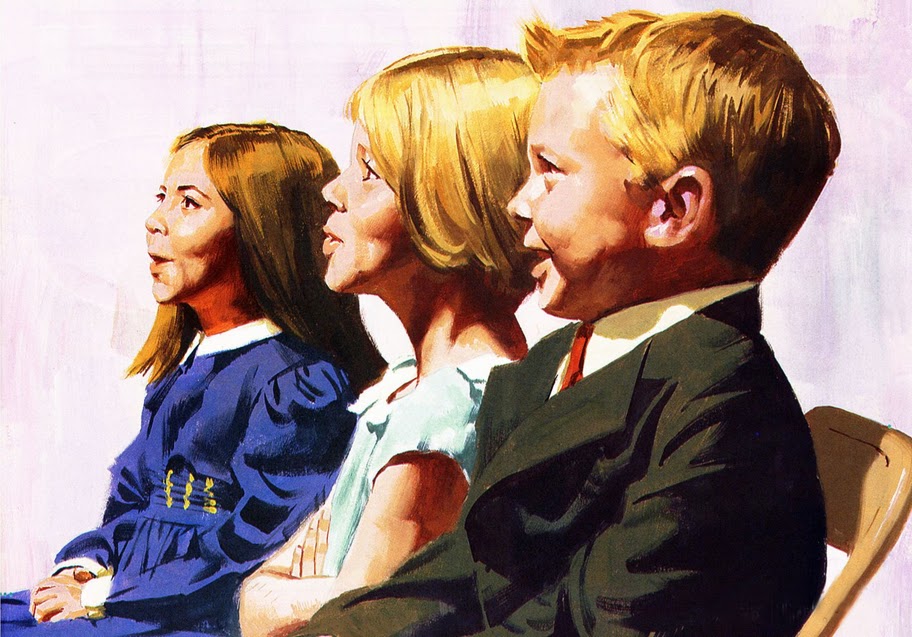 Te vejo mais tarde (Adeus!) Adeus!  (Adeus!)  Adeus!  (Adeus!)   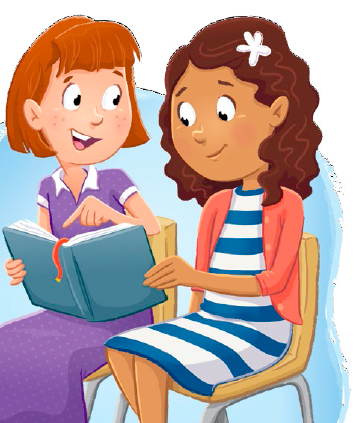 É grande o prazer De vêlos, hoje, 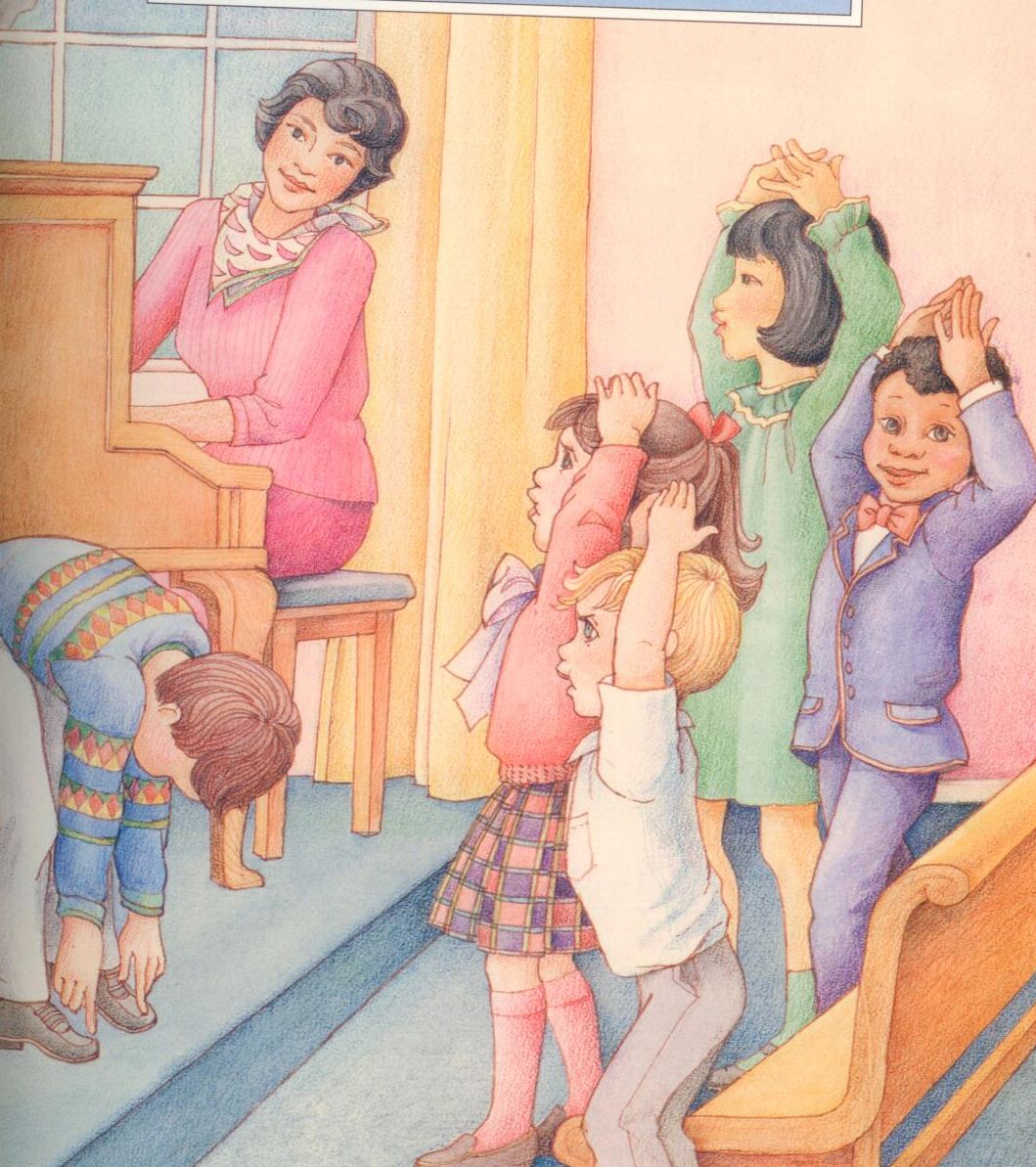 em nossa Primária Sendo nossos 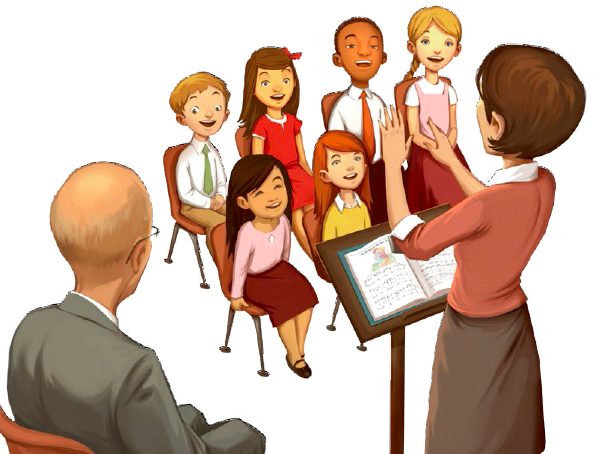 amigos especiaisAdeus!  (Adeus!)  Adeus!  (Adeus!)   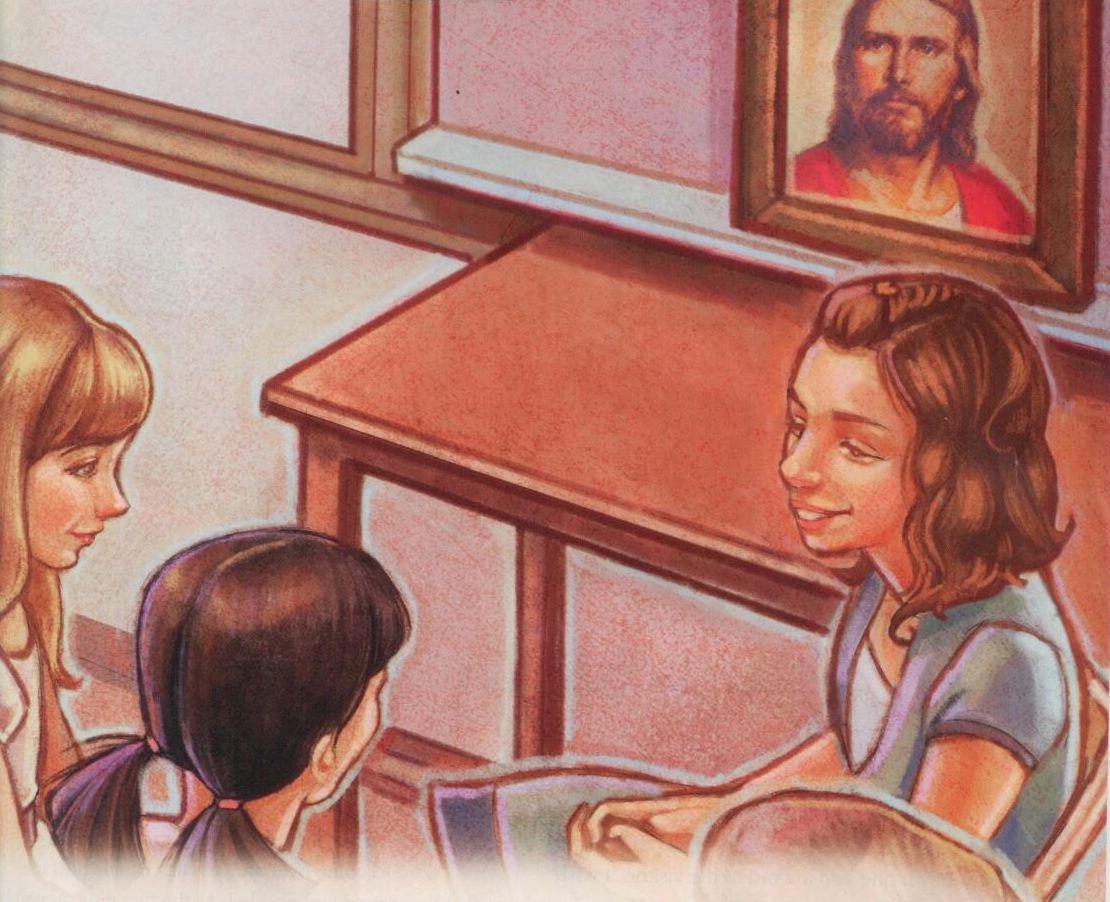 Te vejo mais tarde